TDK Konferencia a Nyíregyházi EgyetemenA XXXIV. OTDK első házi konferenciája 2017. november-december időszakban kerültek megrendezésre Nyíregyházi Egyetemen. A 67 diákkörös hallgatók 9 szekcióban mutatta be tudományos eredményeit, amelyekhez gratulálunk, és sok további sikert kívánunk!Eredmények:Környezettudományi szekcióAgrártudományi szekcióAgrártudományi szekcióAz előadás sorrendjeA szerzô(k) neveA TDK-pályamunka címeTémavezető(k) neveTémavezető(k) beosztásaÖsszesített pontszám ***Helyezés ****OTDK-n való részvétel1Husztiné Török MártaAz őszi búza (Triticum aestivum) termesztése a malom- és sütőipar részéreProf. Dr. Simon Lászlóegyetemi tanár2Nem1Az őszi búza (Triticum aestivum) termesztése a malom- és sütőipar részére2Nem1Az őszi búza (Triticum aestivum) termesztése a malom- és sütőipar részére2Nem2Laskai KittiRégi és új almafajták összehasonlítása fogyasztói szempontok szerintDr. Szabó Miklósfőiskolai docensNem2Régi és új almafajták összehasonlítása fogyasztói szempontok szerintNem2Régi és új almafajták összehasonlítása fogyasztói szempontok szerintNem3Péter DánielPritaminpaprika fajták és vonalak termésjellemzői és érzékszervi vizsgálatukIrinyiné Dr. Oláh Katalinfőiskolai adjunktus3Nem3Pritaminpaprika fajták és vonalak termésjellemzői és érzékszervi vizsgálatuk3Nem3Pritaminpaprika fajták és vonalak termésjellemzői és érzékszervi vizsgálatuk3Nem4Szilágyi DánielÁrtéri gyepek fitocönológiai vizsgálata Tiszapüspöki határábanDr. Tóth Csillafőiskolai docens1Igen4Ártéri gyepek fitocönológiai vizsgálata Tiszapüspöki határában1Igen4Ártéri gyepek fitocönológiai vizsgálata Tiszapüspöki határában1Igen5Soltészné Uzonyi TímeaKülönböző kukoricafajták összehasonlító agronómiai elemzése PenyigénKosztyuné Krajnyák EditmérnöktanárNem5Különböző kukoricafajták összehasonlító agronómiai elemzése PenyigénNem5Különböző kukoricafajták összehasonlító agronómiai elemzése PenyigénNem6Képes JuditA hagyományos kínai orvoslás és a keleti medicina lehetőségei az ökológiai lótartásbanDr. Csabai Juditfőiskolai adjunktus4Nem6A hagyományos kínai orvoslás és a keleti medicina lehetőségei az ökológiai lótartásban4Nem6A hagyományos kínai orvoslás és a keleti medicina lehetőségei az ökológiai lótartásban4Nem6A hagyományos kínai orvoslás és a keleti medicina lehetőségei az ökológiai lótartásban4Nem7Nagy AttilaA Nyíregyházi Egyetem tangazdaságában termesztett csicsóka biomassza hozamának vizsgálataKosztyuné Krajnyák EditmérnöktanárNem7A Nyíregyházi Egyetem tangazdaságában termesztett csicsóka biomassza hozamának vizsgálataNem7A Nyíregyházi Egyetem tangazdaságában termesztett csicsóka biomassza hozamának vizsgálataNem7A Nyíregyházi Egyetem tangazdaságában termesztett csicsóka biomassza hozamának vizsgálataNem8Varga SándorKukorica fajták és fajtajelöltek termőképességének vizsgálata a Nyíregyházi Egyetem tangazdaságábanDr. Szabó Bélafőiskolai docensNem8Kukorica fajták és fajtajelöltek termőképességének vizsgálata a Nyíregyházi Egyetem tangazdaságábanNem8Kukorica fajták és fajtajelöltek termőképességének vizsgálata a Nyíregyházi Egyetem tangazdaságábanNem8Kukorica fajták és fajtajelöltek termőképességének vizsgálata a Nyíregyházi Egyetem tangazdaságábanNem9Varga EnikőKülönböző nitrogén műtrágyák hatása az őszi búza makro- és mikroelem felvételéreDr. Uri Zsuzsannafőiskolai docensNem9Különböző nitrogén műtrágyák hatása az őszi búza makro- és mikroelem felvételéreNem9Különböző nitrogén műtrágyák hatása az őszi búza makro- és mikroelem felvételéreNemGazdálkodástudományi szekcióGazdálkodástudományi szekcióAz előadás sorrendjeA szerzô(k) neveA TDK-pályamunka címeTémavezető neveTémavezető beosztásaÖsszesített pontszám ***Helyezés ****OTDK-n való részvétel1Cseszlai Róbert GergőVersenyképességi vizsgálatok, különös tekintettel Szabolcs-Szatmár-Bereg megyéreOroszné Ilcsik Bernadettmesteroktató90 Nem1Cseszlai Róbert GergőVersenyképességi vizsgálatok, különös tekintettel Szabolcs-Szatmár-Bereg megyéreOroszné Ilcsik Bernadettmesteroktató90 Nem1Cseszlai Róbert GergőVersenyképességi vizsgálatok, különös tekintettel Szabolcs-Szatmár-Bereg megyéreOroszné Ilcsik Bernadettmesteroktató90 Nem2Gyimesi DinaMunkaerő-vándorlás és gazdasági hatásainak vizsgálata Szabolcs-Szatmár-Bereg megyébenBarabásné dr. Kárpáti Dórafőiskolai docens961 Nem2Gyimesi DinaMunkaerő-vándorlás és gazdasági hatásainak vizsgálata Szabolcs-Szatmár-Bereg megyébenBarabásné dr. Kárpáti Dórafőiskolai docens961 Nem2Gyimesi DinaMunkaerő-vándorlás és gazdasági hatásainak vizsgálata Szabolcs-Szatmár-Bereg megyébenBarabásné dr. Kárpáti Dórafőiskolai docens961 Nem3Takács GyöngyiEnergetikai korszerűsítések hatása az Univerzum Üzletház gazdálkodásáraHavay Dórafőiskolai tanársegéd923 Nem4Krasznai FlóriánA világ turizmusának trendjeiDr. Szakál Zoltánfőiskolai docens45 Nem5Nouar DalilaA külföldi mobilitás sikerességének nyelvi feltételei és annak fejlesztési lehetőségeiDr. Szakál Zoltánfőiskolai docens90 Nem6Tócsik TímeaA pénzügyi kultúra szintjének összehasonlító vizsgálata a felsőoktatásban tanuló hallgatók körébenDr. Magyar Zoltánfőiskolai docens961 Nem6Tócsik TímeaA pénzügyi kultúra szintjének összehasonlító vizsgálata a felsőoktatásban tanuló hallgatók körébenDr. Magyar Zoltánfőiskolai docens961 Nem6Tócsik TímeaA pénzügyi kultúra szintjének összehasonlító vizsgálata a felsőoktatásban tanuló hallgatók körébenDr. Magyar Zoltánfőiskolai docens961 NemKépzőművészeti szekcióKépzőművészeti szekcióAz előadás sorrendjeA szerzô(k) neveA TDK-pályamunka címeTémavezető(k) neveTémavezető(k) beosztásaÖsszesített pontszám ***Helyezés ****OTDK-n való részvétel1Irány a természet I-III452Igen1Buczkó Alex OlivérIrány a természet I-IIIHorváth KingaFőiskolai tanársegéd452Igen1Irány a természet I-III452Igen2Fantázia sorozat: Pán és az elemek évszakokkal : Pán, Tél – jég, Tavasz – tűz, Nyár – levegő, Évszakok – elemek 443Igen2Horváth BrigittaFantázia sorozat: Pán és az elemek évszakokkal : Pán, Tél – jég, Tavasz – tűz, Nyár – levegő, Évszakok – elemek Havasi TamásMűvésztanár443Igen2Fantázia sorozat: Pán és az elemek évszakokkal : Pán, Tél – jég, Tavasz – tűz, Nyár – levegő, Évszakok – elemek 443Igen3Idő452Igen3Kiss BettinaIdőSárréti Gergely Főiskolai tanársegéd452Igen3Idő452Igen4Roncs I.452Igen4Kiss NikolettRoncs I.Tarnóczi JózsefMűvésztanár452Igen4Roncs I.452Igen5Út az erdőben…452Igen5Lantos KatalinÚt az erdőben…Sárréti Gergely Főiskolai tanársegéd452Igen5Út az erdőben…452Igen6Változatok az önkivetüléseimre I-IV.491Igen6Leib DávidVáltozatok az önkivetüléseimre I-IV.Fabókné-Dobribán Fatime DLAFőiskolai docens491Igen6Változatok az önkivetüléseimre I-IV.491Igen7Színes kultúra422 Nem7Matyasovszki ÁdámSzínes kultúraHavasi TamásMűvésztanár422 Nem7Színes kultúra422 Nem8Morgan Freeman403 Nem8Pelbárt Enikő Morgan FreemanTóth Lívia DLAFőiskolai adjunktus403 Nem8Morgan Freeman403 Nem9A nő432 Nem9Serbán ÁgotaA nőDr.Szabó Attila DLAFőiskolai docens432 Nem9A nő432 Nem10Szomszédok491Igen10Szekeres ViktóriaSzomszédokSárréti GergelyFőiskolai tanársegéd491Igen10Szomszédok491Igen11Pulse pistols and bomb403 Nem11Takács ÁdámPulse pistols and bombFabókné-Dobribán Fatime DLAFőiskolai docens403 Nem11Pulse pistols and bomb403 Nem12Munkácsi PatríciaRagyogás I-II.Lukács GáborFőiskolai docens501IgenAz előadás sorrendjeAz előadás sorrendjeA szerzô(k) neveA szerzô(k) neveA szerzô(k) neveA szerzô(k) neveA TDK-pályamunka címeTémavezető neveTémavezető neveTémavezető neveTémavezető neveTémavezető neveTémavezető beosztásaTémavezető beosztásaTémavezető beosztásaÖsszesített pontszám ***Összesített pontszám ***Összesített pontszám ***Helyezés ****Helyezés ****Helyezés ****OTDK-n való részvételOTDK-n való részvétel11Kékedi LeventeKékedi LeventeKékedi LeventeKékedi LeventeGlobális klímaváltozás hatása a hazai és idegenhonos növények közösségszerveződésérehabil Dr. Szabó Sándorhabil Dr. Szabó Sándorhabil Dr. Szabó Sándorhabil Dr. Szabó Sándorhabil Dr. Szabó Sándorfőiskolai tanárfőiskolai tanárfőiskolai tanár111NemNem11Kékedi LeventeKékedi LeventeKékedi LeventeKékedi LeventeGlobális klímaváltozás hatása a hazai és idegenhonos növények közösségszerveződésérehabil Dr. Szabó Sándorhabil Dr. Szabó Sándorhabil Dr. Szabó Sándorhabil Dr. Szabó Sándorhabil Dr. Szabó Sándorfőiskolai tanárfőiskolai tanárfőiskolai tanár111NemNem11Kékedi LeventeKékedi LeventeKékedi LeventeKékedi LeventeGlobális klímaváltozás hatása a hazai és idegenhonos növények közösségszerveződésérehabil Dr. Szabó Sándorhabil Dr. Szabó Sándorhabil Dr. Szabó Sándorhabil Dr. Szabó Sándorhabil Dr. Szabó Sándorfőiskolai tanárfőiskolai tanárfőiskolai tanár111NemNem22Fedor NoémFedor NoémFedor NoémFedor NoémKulcstényezők a szubmerz és az úszó emerz hínárnövények kompetíciójábanhabil Dr. Szabó Sándorhabil Dr. Szabó Sándorhabil Dr. Szabó Sándorhabil Dr. Szabó Sándorhabil Dr. Szabó Sándorfőiskolai tanárfőiskolai tanárfőiskolai tanár222NemNem22Fedor NoémFedor NoémFedor NoémFedor NoémKulcstényezők a szubmerz és az úszó emerz hínárnövények kompetíciójábanhabil Dr. Szabó Sándorhabil Dr. Szabó Sándorhabil Dr. Szabó Sándorhabil Dr. Szabó Sándorhabil Dr. Szabó Sándorfőiskolai tanárfőiskolai tanárfőiskolai tanár222NemNem22Fedor NoémFedor NoémFedor NoémFedor NoémKulcstényezők a szubmerz és az úszó emerz hínárnövények kompetíciójábanhabil Dr. Szabó Sándorhabil Dr. Szabó Sándorhabil Dr. Szabó Sándorhabil Dr. Szabó Sándorhabil Dr. Szabó Sándorfőiskolai tanárfőiskolai tanárfőiskolai tanár222NemNem33Krasznai BrigittaKrasznai BrigittaKrasznai BrigittaKrasznai BrigittaA parlagfű pollen mennyiségi és minőségi vizsgálata Nyíregyháza térségébenDobróné Dr. Tóth MártaDobróné Dr. Tóth MártaDobróné Dr. Tóth MártaDobróné Dr. Tóth MártaDobróné Dr. Tóth Mártafpiskolai docensfpiskolai docensfpiskolai docens111NemNem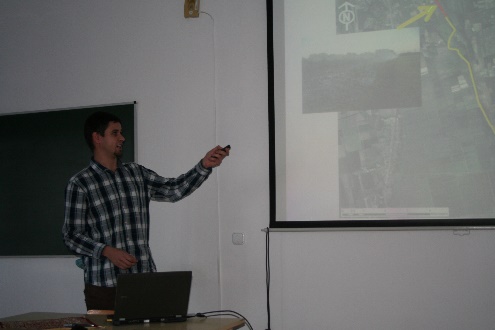 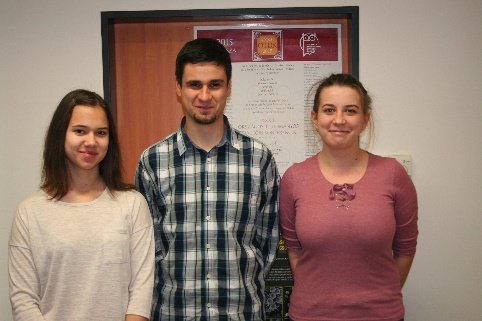 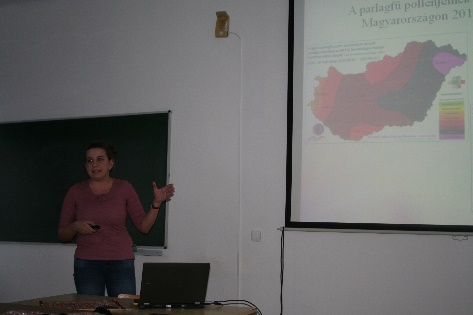 Kékedi LeventeKékedi LeventeKékedi LeventeKékedi LeventeKrasznai BrigittaKrasznai BrigittaKrasznai BrigittaMűszakitudományok szekcióMűszakitudományok szekcióMűszakitudományok szekcióMűszakitudományok szekcióAz előadás sorrendjeAz előadás sorrendjeAz előadás sorrendjeA szerzô(k) neveA TDK-pályamunka címeA TDK-pályamunka címeA TDK-pályamunka címeA TDK-pályamunka címeA TDK-pályamunka címeTémavezető(k) neveTémavezető(k) beosztásaTémavezető(k) beosztásaTémavezető(k) beosztásaÖsszesített pontszám ***Összesített pontszám ***Összesített pontszám ***Helyezés ****Helyezés ****Helyezés ****OTDK-n való részvételOTDK-n való részvételOTDK-n való részvétel111Boros GáborIntelligens alkalmazások használatának lehetősége a közúti közösségi közlekedésbenIntelligens alkalmazások használatának lehetősége a közúti közösségi közlekedésbenIntelligens alkalmazások használatának lehetősége a közúti közösségi közlekedésbenIntelligens alkalmazások használatának lehetősége a közúti közösségi közlekedésbenIntelligens alkalmazások használatának lehetősége a közúti közösségi közlekedésbenDr. Sikolya Lászlófőiskolai tanárfőiskolai tanárfőiskolai tanárNemNemNem111Intelligens alkalmazások használatának lehetősége a közúti közösségi közlekedésbenIntelligens alkalmazások használatának lehetősége a közúti közösségi közlekedésbenIntelligens alkalmazások használatának lehetősége a közúti közösségi közlekedésbenIntelligens alkalmazások használatának lehetősége a közúti közösségi közlekedésbenIntelligens alkalmazások használatának lehetősége a közúti közösségi közlekedésbenDr. Kalmár Imrefőiskolai tanárfőiskolai tanárfőiskolai tanárNemNemNem111Intelligens alkalmazások használatának lehetősége a közúti közösségi közlekedésbenIntelligens alkalmazások használatának lehetősége a közúti közösségi közlekedésbenIntelligens alkalmazások használatának lehetősége a közúti közösségi közlekedésbenIntelligens alkalmazások használatának lehetősége a közúti közösségi közlekedésbenIntelligens alkalmazások használatának lehetősége a közúti közösségi közlekedésbenNemNemNem222Kiss TamásLevegő radonkoncentrációjának vizsgálataLevegő radonkoncentrációjának vizsgálataLevegő radonkoncentrációjának vizsgálataLevegő radonkoncentrációjának vizsgálataLevegő radonkoncentrációjának vizsgálataDr. Varga Klárafőiskolai docensfőiskolai docensfőiskolai docens444NemNemNem222Levegő radonkoncentrációjának vizsgálataLevegő radonkoncentrációjának vizsgálataLevegő radonkoncentrációjának vizsgálataLevegő radonkoncentrációjának vizsgálataLevegő radonkoncentrációjának vizsgálata444NemNemNem222Levegő radonkoncentrációjának vizsgálataLevegő radonkoncentrációjának vizsgálataLevegő radonkoncentrációjának vizsgálataLevegő radonkoncentrációjának vizsgálataLevegő radonkoncentrációjának vizsgálata444NemNemNem333Kutasi GergelyKísérleti hajtómű tervezése gokartra Kísérleti hajtómű tervezése gokartra Kísérleti hajtómű tervezése gokartra Kísérleti hajtómű tervezése gokartra Kísérleti hajtómű tervezése gokartra Lajtos Istvánműszaki oktatóműszaki oktatóműszaki oktató333IgenIgenIgen333Kísérleti hajtómű tervezése gokartra Kísérleti hajtómű tervezése gokartra Kísérleti hajtómű tervezése gokartra Kísérleti hajtómű tervezése gokartra Kísérleti hajtómű tervezése gokartra 333IgenIgenIgen333Kísérleti hajtómű tervezése gokartra Kísérleti hajtómű tervezése gokartra Kísérleti hajtómű tervezése gokartra Kísérleti hajtómű tervezése gokartra Kísérleti hajtómű tervezése gokartra 333IgenIgenIgen444Molnár DánielKisméretű szélgenerátorok vizsgálata modellszámításokkal és szélcsatornás kisérletekkelKisméretű szélgenerátorok vizsgálata modellszámításokkal és szélcsatornás kisérletekkelKisméretű szélgenerátorok vizsgálata modellszámításokkal és szélcsatornás kisérletekkelKisméretű szélgenerátorok vizsgálata modellszámításokkal és szélcsatornás kisérletekkelKisméretű szélgenerátorok vizsgálata modellszámításokkal és szélcsatornás kisérletekkelDr. Dezső Gergely főiskolai tanárfőiskolai tanárfőiskolai tanár111IgenIgenIgen444Kisméretű szélgenerátorok vizsgálata modellszámításokkal és szélcsatornás kisérletekkelKisméretű szélgenerátorok vizsgálata modellszámításokkal és szélcsatornás kisérletekkelKisméretű szélgenerátorok vizsgálata modellszámításokkal és szélcsatornás kisérletekkelKisméretű szélgenerátorok vizsgálata modellszámításokkal és szélcsatornás kisérletekkelKisméretű szélgenerátorok vizsgálata modellszámításokkal és szélcsatornás kisérletekkel111IgenIgenIgen444Kisméretű szélgenerátorok vizsgálata modellszámításokkal és szélcsatornás kisérletekkelKisméretű szélgenerátorok vizsgálata modellszámításokkal és szélcsatornás kisérletekkelKisméretű szélgenerátorok vizsgálata modellszámításokkal és szélcsatornás kisérletekkelKisméretű szélgenerátorok vizsgálata modellszámításokkal és szélcsatornás kisérletekkelKisméretű szélgenerátorok vizsgálata modellszámításokkal és szélcsatornás kisérletekkel111IgenIgenIgen555Molnár RichárdUltrakönnyű repülőgép szárnyának áramlástani elemzéseUltrakönnyű repülőgép szárnyának áramlástani elemzéseUltrakönnyű repülőgép szárnyának áramlástani elemzéseUltrakönnyű repülőgép szárnyának áramlástani elemzéseUltrakönnyű repülőgép szárnyának áramlástani elemzéseSzelestey Gyulany. főiskolai docensny. főiskolai docensny. főiskolai docens222IgenIgenIgen555Ultrakönnyű repülőgép szárnyának áramlástani elemzéseUltrakönnyű repülőgép szárnyának áramlástani elemzéseUltrakönnyű repülőgép szárnyának áramlástani elemzéseUltrakönnyű repülőgép szárnyának áramlástani elemzéseUltrakönnyű repülőgép szárnyának áramlástani elemzéseDr. Dezső Gergely főiskolai tanárfőiskolai tanárfőiskolai tanár222IgenIgenIgen555Ultrakönnyű repülőgép szárnyának áramlástani elemzéseUltrakönnyű repülőgép szárnyának áramlástani elemzéseUltrakönnyű repülőgép szárnyának áramlástani elemzéseUltrakönnyű repülőgép szárnyának áramlástani elemzéseUltrakönnyű repülőgép szárnyának áramlástani elemzése222IgenIgenIgen666Murvai DávidSzállítási útvonalak optimailzálása egy adott cég példáján keresztülSzállítási útvonalak optimailzálása egy adott cég példáján keresztülSzállítási útvonalak optimailzálása egy adott cég példáján keresztülSzállítási útvonalak optimailzálása egy adott cég példáján keresztülSzállítási útvonalak optimailzálása egy adott cég példáján keresztülDr. Kovács Zoltánfőiskolai docensfőiskolai docensfőiskolai docensNemNemNem666Szállítási útvonalak optimailzálása egy adott cég példáján keresztülSzállítási útvonalak optimailzálása egy adott cég példáján keresztülSzállítási útvonalak optimailzálása egy adott cég példáján keresztülSzállítási útvonalak optimailzálása egy adott cég példáján keresztülSzállítási útvonalak optimailzálása egy adott cég példáján keresztülNemNemNem666Szállítási útvonalak optimailzálása egy adott cég példáján keresztülSzállítási útvonalak optimailzálása egy adott cég példáján keresztülSzállítási útvonalak optimailzálása egy adott cég példáján keresztülSzállítási útvonalak optimailzálása egy adott cég példáján keresztülSzállítási útvonalak optimailzálása egy adott cég példáján keresztülNemNemNem777Orgován GergőÖntözési célú centrifugálszivattyúk összehasonlító vizsgálataÖntözési célú centrifugálszivattyúk összehasonlító vizsgálataÖntözési célú centrifugálszivattyúk összehasonlító vizsgálataÖntözési célú centrifugálszivattyúk összehasonlító vizsgálataÖntözési célú centrifugálszivattyúk összehasonlító vizsgálataSzegedi Attilafőiskolai adjunktusfőiskolai adjunktusfőiskolai adjunktusNemNemNem777Öntözési célú centrifugálszivattyúk összehasonlító vizsgálataÖntözési célú centrifugálszivattyúk összehasonlító vizsgálataÖntözési célú centrifugálszivattyúk összehasonlító vizsgálataÖntözési célú centrifugálszivattyúk összehasonlító vizsgálataÖntözési célú centrifugálszivattyúk összehasonlító vizsgálataNemNemNem777Öntözési célú centrifugálszivattyúk összehasonlító vizsgálataÖntözési célú centrifugálszivattyúk összehasonlító vizsgálataÖntözési célú centrifugálszivattyúk összehasonlító vizsgálataÖntözési célú centrifugálszivattyúk összehasonlító vizsgálataÖntözési célú centrifugálszivattyúk összehasonlító vizsgálataNemNemNem777Öntözési célú centrifugálszivattyúk összehasonlító vizsgálataÖntözési célú centrifugálszivattyúk összehasonlító vizsgálataÖntözési célú centrifugálszivattyúk összehasonlító vizsgálataÖntözési célú centrifugálszivattyúk összehasonlító vizsgálataÖntözési célú centrifugálszivattyúk összehasonlító vizsgálataNemNemNem888Kaponyás KrisztiánHaszongépjárművek kormányzási megoldásainak vizsgálataHaszongépjárművek kormányzási megoldásainak vizsgálataHaszongépjárművek kormányzási megoldásainak vizsgálataHaszongépjárművek kormányzási megoldásainak vizsgálataHaszongépjárművek kormányzási megoldásainak vizsgálataDr. Lengyel Antalny. főiskolai tanárny. főiskolai tanárny. főiskolai tanárNemNemNem888Haszongépjárművek kormányzási megoldásainak vizsgálataHaszongépjárművek kormányzási megoldásainak vizsgálataHaszongépjárművek kormányzási megoldásainak vizsgálataHaszongépjárművek kormányzási megoldásainak vizsgálataHaszongépjárművek kormányzási megoldásainak vizsgálataNemNemNem888Haszongépjárművek kormányzási megoldásainak vizsgálataHaszongépjárművek kormányzási megoldásainak vizsgálataHaszongépjárművek kormányzási megoldásainak vizsgálataHaszongépjárművek kormányzási megoldásainak vizsgálataHaszongépjárművek kormányzási megoldásainak vizsgálataNemNemNem999Bereczki DávidFejőházi technológiák összehasonlító elemzéseFejőházi technológiák összehasonlító elemzéseFejőházi technológiák összehasonlító elemzéseFejőházi technológiák összehasonlító elemzéseFejőházi technológiák összehasonlító elemzéseDr. Szőllősi Istvánfőiskolai tanárfőiskolai tanárfőiskolai tanárNemNemNemTanulás- és Tanításmódszertani, OktatástechnológiaiTanulás- és Tanításmódszertani, OktatástechnológiaiTanulás- és Tanításmódszertani, OktatástechnológiaiAz előadás sorrendjeA szerzô(k) neveA TDK-pályamunka címeTémavezető(k) neveTémavezető(k) beosztásaÖsszesített pontszám ***Helyezés ****OTDK-n való részvétel1Kollát Beatrix EszterA Péter-Gallai 9. osztályos matematika tankönyv elemzéseDr. Kovács Zoltánfőiskolai tanár1Igen1A Péter-Gallai 9. osztályos matematika tankönyv elemzése1Igen1A Péter-Gallai 9. osztályos matematika tankönyv elemzése1Igen1A Péter-Gallai 9. osztályos matematika tankönyv elemzése1Igen1A Péter-Gallai 9. osztályos matematika tankönyv elemzése1Igen1A Péter-Gallai 9. osztályos matematika tankönyv elemzése1Igen1A Péter-Gallai 9. osztályos matematika tankönyv elemzése1Igen1A Péter-Gallai 9. osztályos matematika tankönyv elemzése1Igen1A Péter-Gallai 9. osztályos matematika tankönyv elemzése1Igen1A Péter-Gallai 9. osztályos matematika tankönyv elemzése1Igen2Tóth BorbálaÉlményközpontú matematikatanulásDr. Kovács Zoltánfőiskolai tanár2Nem2Élményközpontú matematikatanulás2Nem2Élményközpontú matematikatanulás2Nem2Élményközpontú matematikatanulás2Nem2Élményközpontú matematikatanulás2Nem2Élményközpontú matematikatanulás2Nem2Élményközpontú matematikatanulás2Nem2Élményközpontú matematikatanulás2Nem2Élményközpontú matematikatanulás2Nem2Élményközpontú matematikatanulás2Nem3Tóth SzilviaVersenyző tanulók indoklásának-bizonyításának jellegzetességei matematikábólDr. Kovács Zoltánfőiskolai tanár2Nem3Versenyző tanulók indoklásának-bizonyításának jellegzetességei matematikából2Nem3Versenyző tanulók indoklásának-bizonyításának jellegzetességei matematikából2Nem3Versenyző tanulók indoklásának-bizonyításának jellegzetességei matematikából2Nem3Versenyző tanulók indoklásának-bizonyításának jellegzetességei matematikából2Nem3Versenyző tanulók indoklásának-bizonyításának jellegzetességei matematikából2Nem3Versenyző tanulók indoklásának-bizonyításának jellegzetességei matematikából2Nem3Versenyző tanulók indoklásának-bizonyításának jellegzetességei matematikából2Nem3Versenyző tanulók indoklásának-bizonyításának jellegzetességei matematikából2Nem3Versenyző tanulók indoklásának-bizonyításának jellegzetességei matematikából2Nem4Vatamány KrisztinaTanárjelöltek viszonyulása az ICT matematikatanításba való integrálásárólDr. Kovács Zoltánfőiskolai tanár1Nem4Tanárjelöltek viszonyulása az ICT matematikatanításba való integrálásáról1Nem4Tanárjelöltek viszonyulása az ICT matematikatanításba való integrálásáról1Nem4Tanárjelöltek viszonyulása az ICT matematikatanításba való integrálásáról1Nem4Tanárjelöltek viszonyulása az ICT matematikatanításba való integrálásáról1Nem4Tanárjelöltek viszonyulása az ICT matematikatanításba való integrálásáról1Nem4Tanárjelöltek viszonyulása az ICT matematikatanításba való integrálásáról1Nem4Tanárjelöltek viszonyulása az ICT matematikatanításba való integrálásáról1Nem4Tanárjelöltek viszonyulása az ICT matematikatanításba való integrálásáról1Nem4Tanárjelöltek viszonyulása az ICT matematikatanításba való integrálásáról1Nem5Lánczi Zsolt JánosA földrajzi ismeretek szerepe a mindennapokbanBácskainé Dr. Pristyák Erikafőiskolai docens1Igen5A földrajzi ismeretek szerepe a mindennapokban1Igen5A földrajzi ismeretek szerepe a mindennapokban1Igen5A földrajzi ismeretek szerepe a mindennapokban1Igen5A földrajzi ismeretek szerepe a mindennapokban1Igen5A földrajzi ismeretek szerepe a mindennapokban1Igen5A földrajzi ismeretek szerepe a mindennapokban1Igen5A földrajzi ismeretek szerepe a mindennapokban1Igen5A földrajzi ismeretek szerepe a mindennapokban1Igen5A földrajzi ismeretek szerepe a mindennapokban1IgenTestnevelés és Sporttudományi szekcióTestnevelés és Sporttudományi szekcióAz előadás sorrendjeA szerzô(k) neveA TDK-pályamunka címeTémavezető(k) neveTémavezető(k) beosztásaÖsszesített pontszám ***Helyezés ****OTDK-n való részvétel1Balogh DalmaA sportoló és a nem sportoló emberek közötti életmódbeli különbségekBarabásné dr. Kárpáti Dórafőiskolai docens45Igen1A sportoló és a nem sportoló emberek közötti életmódbeli különbségek45Igen1A sportoló és a nem sportoló emberek közötti életmódbeli különbségek45Igen2Gergely BalázsSzenvedélybetegségek vizsgálata a sportban, sportfogadás, bundázásBarabásné dr. Kárpáti Dórafőiskolai docens36Nem2Szenvedélybetegségek vizsgálata a sportban, sportfogadás, bundázás36Nem2Szenvedélybetegségek vizsgálata a sportban, sportfogadás, bundázás36Nem3Major BoglárkaA sport szerepe és jelentősége a Vay Ádám Gimnázium Mezőgazdasági Szakképző Iskola és Kollégium tanulói körébenBarabásné dr. Kárpáti Dórafőiskolai docens39Nem3A sport szerepe és jelentősége a Vay Ádám Gimnázium Mezőgazdasági Szakképző Iskola és Kollégium tanulói körében39Nem3A sport szerepe és jelentősége a Vay Ádám Gimnázium Mezőgazdasági Szakképző Iskola és Kollégium tanulói körében39Nem4Szondi KristófDopping szerepe a sportbanBarabásné dr. Kárpáti Dórafőiskolai docens32Nem4Dopping szerepe a sportban32Nem4Dopping szerepe a sportban32Nem5Balla ZsoltA stressz és az alkohol szerepe a labdarúgásbanDr. Olajos Juditfőiskolai docens25Nem5A stressz és az alkohol szerepe a labdarúgásban25Nem5A stressz és az alkohol szerepe a labdarúgásban25Nem6Kun AlexandraSportsérülések a kerékpársportbanDr. Olajos Juditfőiskolai docens38Nem6Sportsérülések a kerékpársportban38Nem6Sportsérülések a kerékpársportban38Nem7Sira KlaudiaTartó-mozgató rendszeri elváltozások előfordulásának gyakorisága középiskolásoknálDr. Vajda Ildikófőiskolai tanár39Nem778Vén FerencA szocioökonómiai-státusz és a sport kapcsolataDr. Vajda Ildikófőiksolai tanár39Nem889Koroknai DávidFunkcionális edzés hatása az utánpótláskorú labdarúgók motorikus képességeireSeregi Ernőfőiskolai docens41Nem9910Molnár RóbertMotoros képességek fejlesztési lehetőségai a gyermek kosárlabdázók körébenOláh Dávidfőiskolai tanársegéd40Nem101011Sipos AttilaSportmarketing bemtuatása a Nyíregyházi Kosársuli példáján keresztülDr. Magyar Zoltánfőikskolai adjunktus31Nem111112Dobrai GergőKözépiskolások motorikus képeségének vizsgálataOláh Dávidfőiskolai tanársegéd28Nem121213Csáki PéterMérkőzéselemzés és statisztika a labdarúgásbanOláh Dávidfőiskolai tanársegéd42Nem131314Kiss TamásA futsal megítélése a nagypályás labdarúgók körében Oláh Dávidfőiskolai tanársegéd45Nem14A futsal megítélése a nagypályás labdarúgók körében 45Nem14A futsal megítélése a nagypályás labdarúgók körében 45Nem15Lőrincz TiborA szív jellemzői a kajak-kenu sportbanMajor Zsuzsannafőiskolai adjunktus29Nem15A szív jellemzői a kajak-kenu sportban29Nem15A szív jellemzői a kajak-kenu sportban29NemTurizmus és Földrajztudományi szekcióTurizmus és Földrajztudományi szekcióAz előadás sorrendjeA szerzô(k) neveA TDK-pályamunka címeTémavezető(k) neveTémavezető(k) beosztásaÖsszesített pontszám ***Helyezés ****OTDK-n való részvétel1Bodnár BiankaA keynesi gazdaságpolitika hatása Európára (Az 1929-33-as gazdasági világválság és a 2008-ban kirobbant pénzügyi válság összehasonlító elemzése) Dr. habil. Kókai Sándorfőiskolai tanárIgen1A keynesi gazdaságpolitika hatása Európára (Az 1929-33-as gazdasági világválság és a 2008-ban kirobbant pénzügyi válság összehasonlító elemzése) Igen1A keynesi gazdaságpolitika hatása Európára (Az 1929-33-as gazdasági világválság és a 2008-ban kirobbant pénzügyi válság összehasonlító elemzése) Igen2Mihó Veronika SaroltaA Bodrog folyó vízjárásának hatása a Tiszára Dr. Vass Róbertfőiskolai adjunktusIgen2A Bodrog folyó vízjárásának hatása a Tiszára Igen2A Bodrog folyó vízjárásának hatása a Tiszára Igen3Mozga ErikaA Tisza hullámterének feltöltődés vizsgálata Dombrád település térségébenDr. Vass Róbertfőiskolai adjunktusIgen3A Tisza hullámterének feltöltődés vizsgálata Dombrád település térségébenIgen3A Tisza hullámterének feltöltődés vizsgálata Dombrád település térségébenIgenZenetudományi szekcióZenetudományi szekcióAz előadás sorrendjeA szerzô(k) neveA TDK-pályamunka címeTémavezető(k) neveTémavezető(k) beosztásaÖsszesített pontszám ***Helyezés ****OTDK-n való részvétel1Janurik TímeaA finn és a magyar népdalok gyűjtésének és rendszerezésének párhuzamaiJuhász ErikamesteroktatóNem1A finn és a magyar népdalok gyűjtésének és rendszerezésének párhuzamaiNem1A finn és a magyar népdalok gyűjtésének és rendszerezésének párhuzamaiNem2Rosca KrisztofferÚtkeresés a stílusos népi hegedűjáték kialakításának terénBíró István FerenctanársegédNem2Útkeresés a stílusos népi hegedűjáték kialakításának terénNem2Útkeresés a stílusos népi hegedűjáték kialakításának terénNem3Kiss VivienA szatmárhiripi vonós tánczene harmonizációs sajátosságaiBíró István FerenctanársegédNem3A szatmárhiripi vonós tánczene harmonizációs sajátosságaiNem3A szatmárhiripi vonós tánczene harmonizációs sajátosságaiNem4Rimán Barbara"Fújjál, fújjál, én juhászom"Bíró István Ferenctanársegéd1Igen4"Fújjál, fújjál, én juhászom"1Igen4"Fújjál, fújjál, én juhászom"1Igen5Gál EnikőNőként, zeneszerzőként - elfeledett zeneszerzőnőkPintér-Keresztes Ildikófőiskolai docens1Igen